Long Term Agenda : AY 2019-20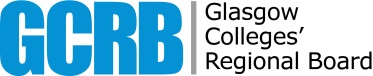 Audit Committee MeetingsJanuary 2020March 2020May 2020Regularity, Compliance & RiskUpdate from college audit committeesReview of College Risk RegistersUpdate from college audit committeesReview of College Risk RegistersComplaints Handling procedure reviewAnnual report on legal and regulatory complianceAnnual Report and Assessment of Management of RiskAnnual report on compliance with the Code of Good GovernanceInstitutional EfficiencyReport on Compliance with Audit Handbook Update on whistleblowing and fraudUpdate from college audit committeesReview of College Risk Registers External AuditImplementation of external audit recommendationsReview of Letter of RepresentationExternal Audit Annual ReportCommittee’s review of effectiveness of external auditorsImplementation of external audit recommendationsImplementation of external audit recommendationsExternal Audit PlanInternal AuditImplementation of internal audit recommendationsInternal Audit Report Monitoring of Student NumbersInternal Audit Annual ReportImplementation of internal audit recommendationsAny Internal Audit ReportsImplementation of internal audit recommendationsAny Internal Audit ReportsInternal Audit Progress ReportReview Internal Audit ContractCorporate GovernanceGlasgow Region Annual Report and AccountsGCRB Audit Committee Annual ReportCollege Audit Committees Annual ReportsAnnual Review of Committee EffectivenessAnnual Review of Committee Terms of ReferenceReview of long term agendaAny relevant Audit Scotland or SFC reportsReview of long term agendaAny relevant Audit Scotland or SFC reportsCollege Certificates of AssuranceReview of long term agendaAny relevant Audit Scotland or SFC reports 